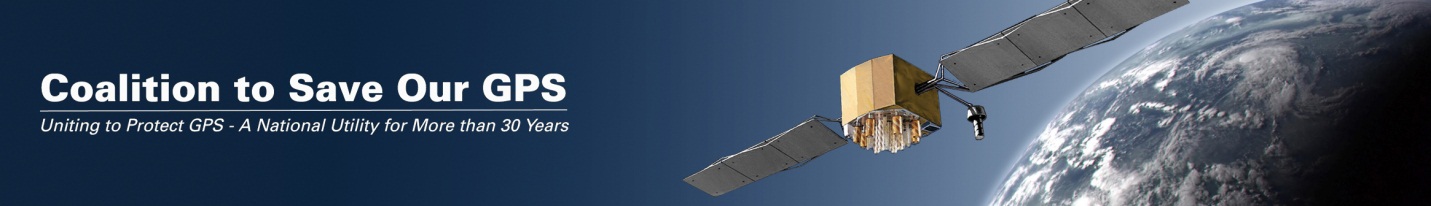 The Coalition will host a Webinar next Tuesday, July 26 at 11AM eastern to update members and potential members on the latest activities and developments related to the LightSquared proposal before the FCC. We hope you will join us and encourage your members, employees and other concerned GPS users to participate. Details below:Join Us for a WebinarUpdate on LightSquared Interference with GPSTuesday, July 26,11 AM easternSpeakers: Jim Kirkland, VP and General Counsel of Trimble NavigationNick Yaksich, VP, Global Public Policy at the Association of Equipment Manufacturers Brian Raymond, Director, Technology and Domestic Economic Policy, National Association of ManufacturersEvent number:   922 404 933Event password:   sogpsEvent address for attendees: https://saveourgps.webex.com/saveourgps/onstage/g.php?d=922404933&t=aTeleconference information-------------------------------------------------------Call-in toll-free number (US/Canada): 1-877-669-3239Access code: 922 404 933Call-in toll number (US/Canada): +1-408-600-3600Global call-in numbers: https://saveourgps.webex.com/saveourgps/globalcallin.php?serviceType=EC&ED=163524717&tollFree=1Toll-free dialing restrictions:  http://www.webex.com/pdf/tollfree_restrictions.pdf